未就学児緊急点検対策一覧【岐阜地域児童発達支援センター　ポッポの家】【対策検討メンバー】施設、岐阜市福祉部障がい福祉課、岐阜市基盤整備部道路維持課、岐阜北警察署交通課未就学児緊急点検対策箇所図【岐阜地域児童発達支援センター　ポッポの家】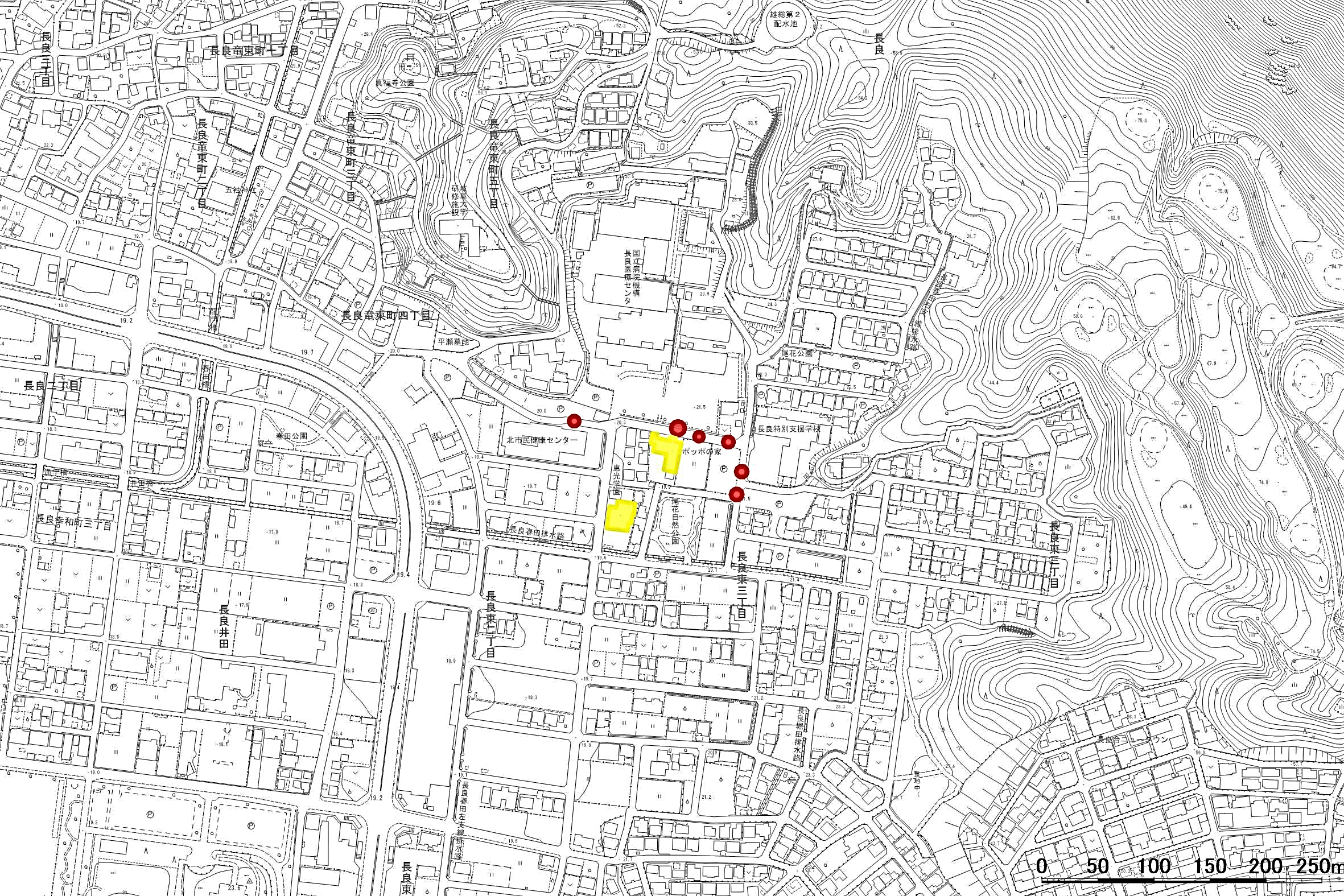 番号路線名箇所名・住所移動経路の状況・危険の内容対策内容事業主体対策年度1市道　尾花平瀬線長良東3丁目地先通路の安全対策路側帯の設置岐阜市R22市道　長良90号線長良東3丁目地先通路の安全対策路側帯の設置岐阜市R23市道　尾花平瀬線長良東3丁目地先通路の安全対策車線分離標の設置岐阜市R24市道　長良90号線長良東3丁目地先通路の安全対策車線分離標の設置岐阜市R25678910